SKI CLUB STOSSWIHR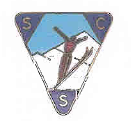 Refuge du SCHANTZWASEN  - Altitude 1107 mètres48.075 (S), 48.080 (N), 7.0553 (W), 7.0618 (E)Affiliation Fédération Française de ski sous le n° 14070 Affiliation Jeunesse & SportsTARIF DE LOCATION à compter du 01 Janvier 2022La taxe de séjour est comprise dans les prixPour toutes questions de location ou de réservation veuillez contacter :M. Jean Jacques Dietrich au 06.07.49.94.53REFUGE COMPLET 2 jours dont 1 nuitée380,00 €Arrhes  130 €REFUGE COMPLET 3 jours dont 2 nuitées560,00 €Arrhes  160 €REFUGE COMPLET 4 jours dont 3 nuitées710,00 €Arrhes  210 €REFUGE COMPLET 5 jours dont 4 nuitées870,00 €Arrhes  260 €REFUGE COMPLET 6 jours dont 5 nuitées1050,00 €Arrhes  300 €REFUGE COMPLET 7 jours dont 6 nuitées1 240,00 €Arrhes  350 €REFUGE COMPLET8 jours dont 7 nuitées1450,00 €Arrhes 400 €GROUPE SCOLAIREDu lundi au vendredi10 € / personne / jour